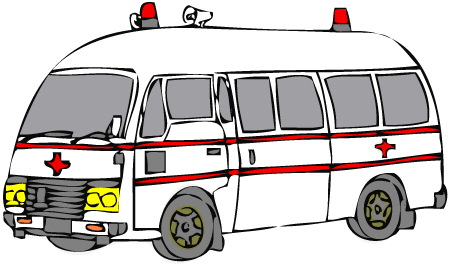 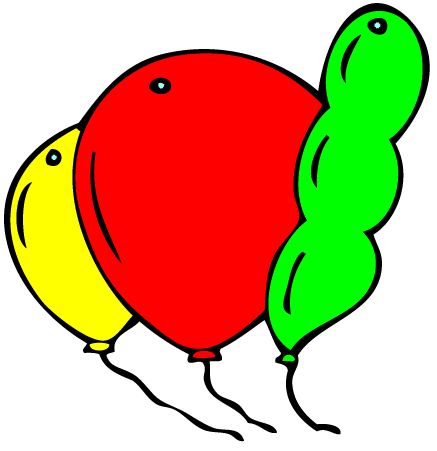 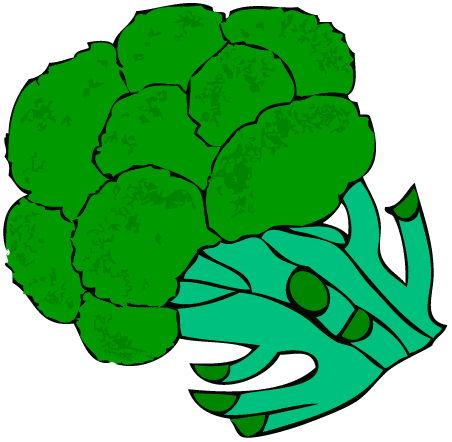 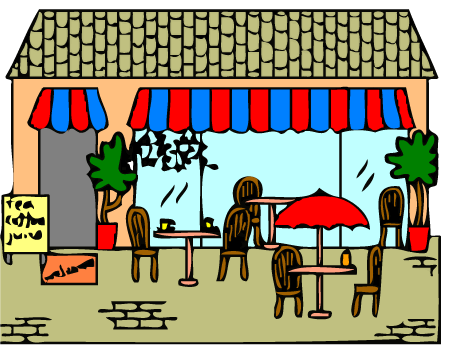 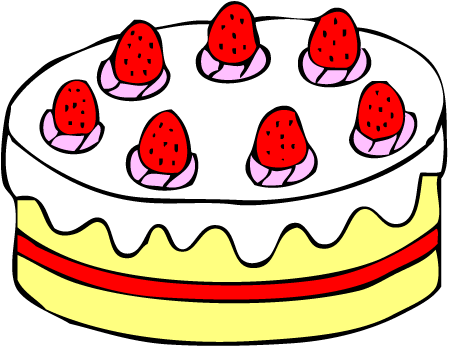 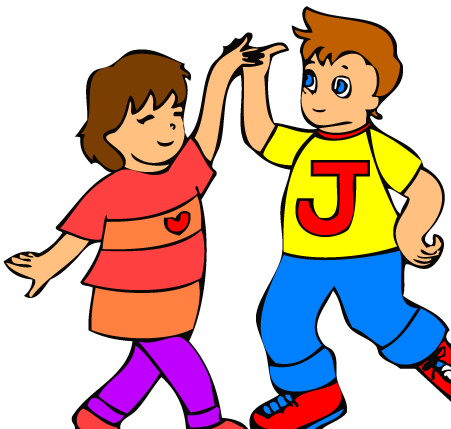 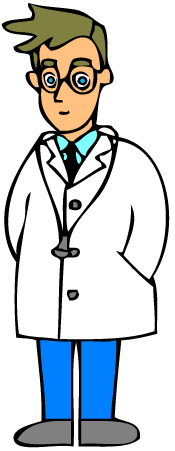 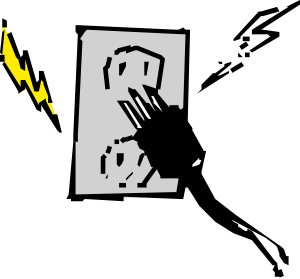 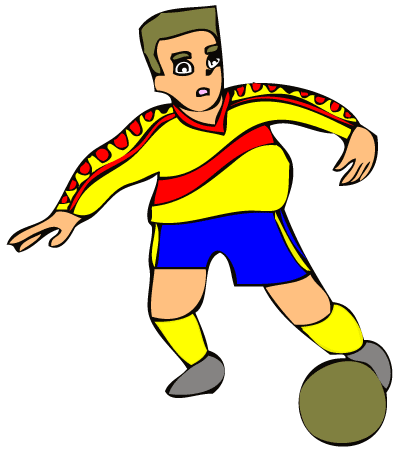 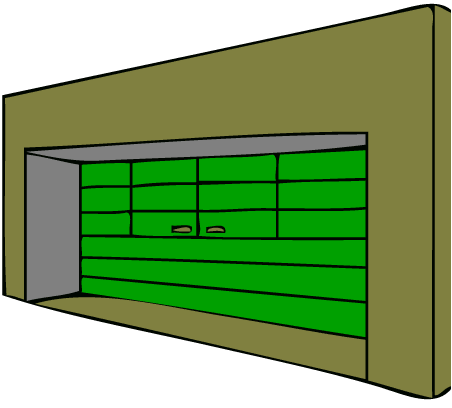 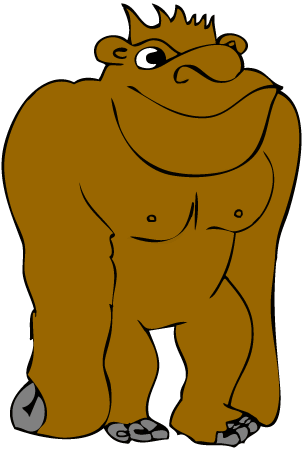 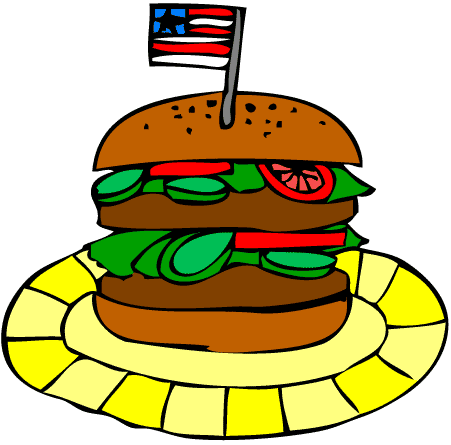 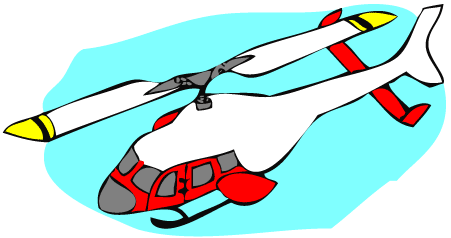 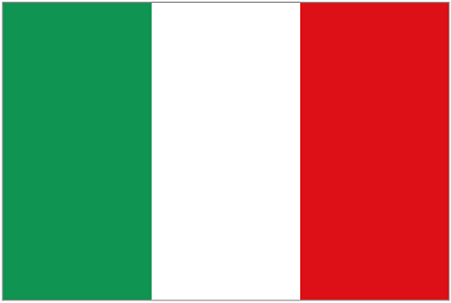 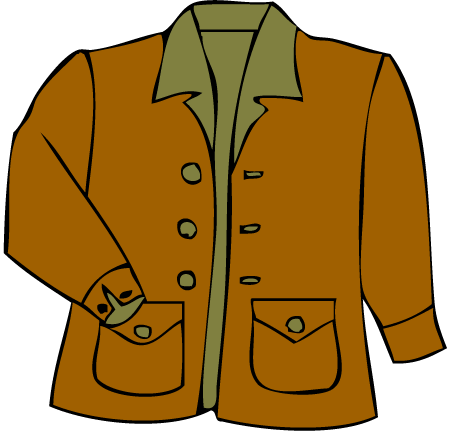 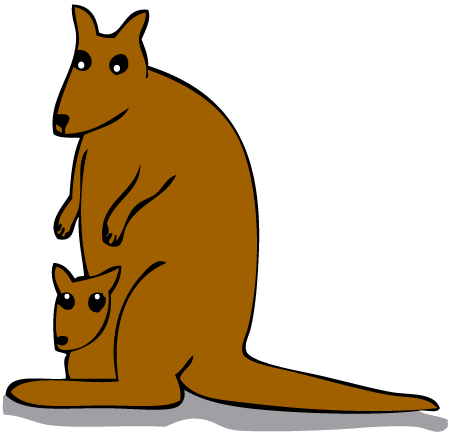 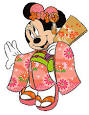 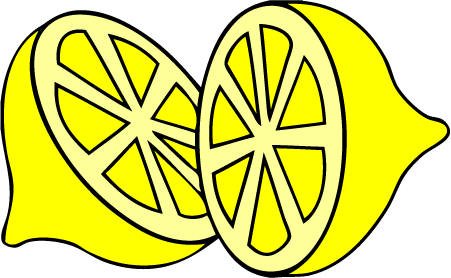 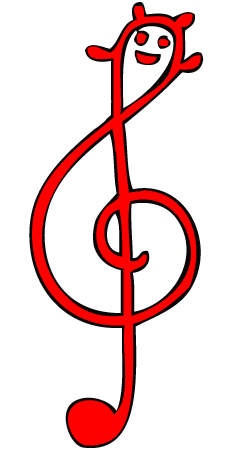 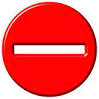 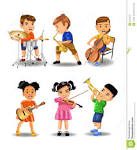 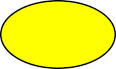 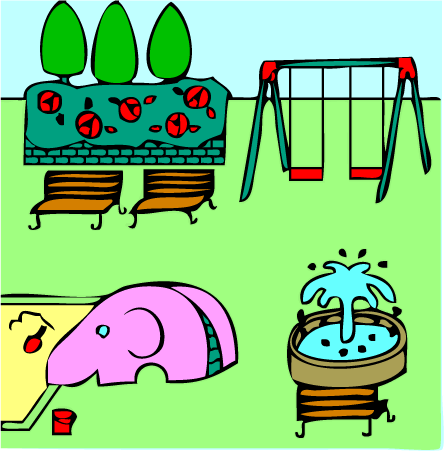 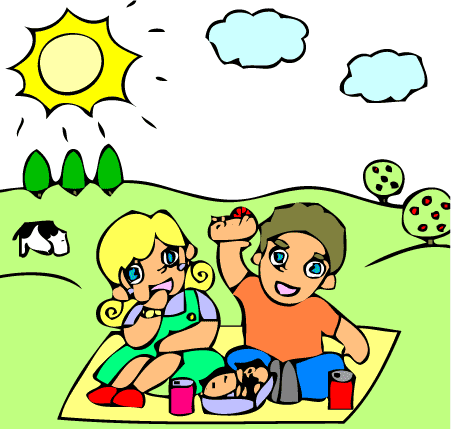 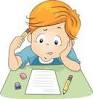 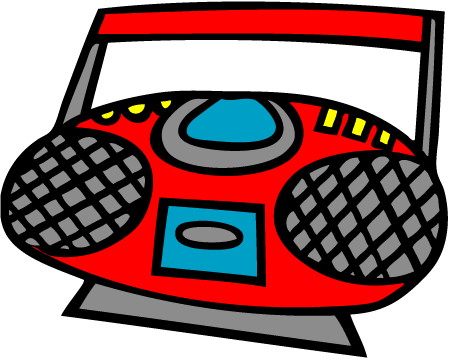 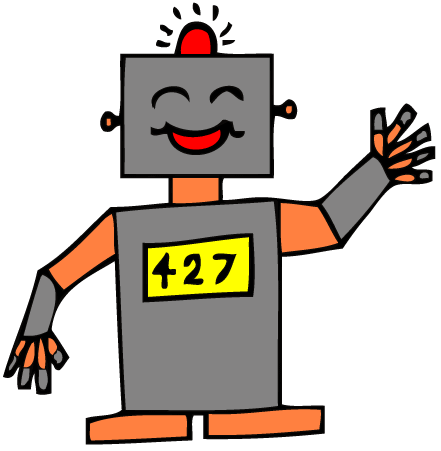 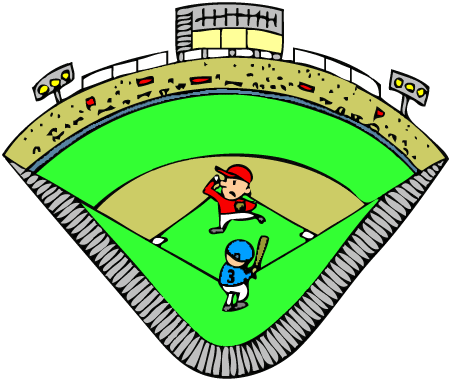 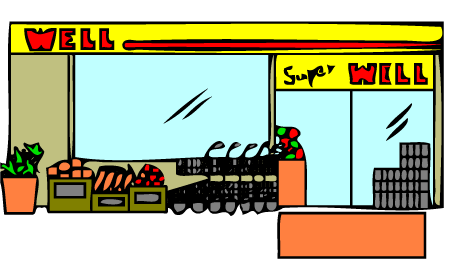 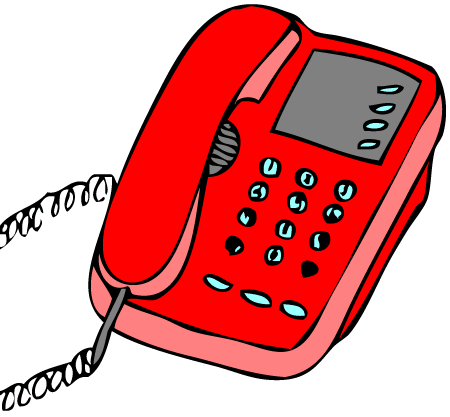 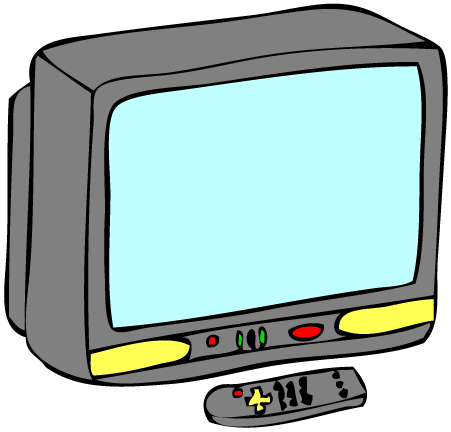 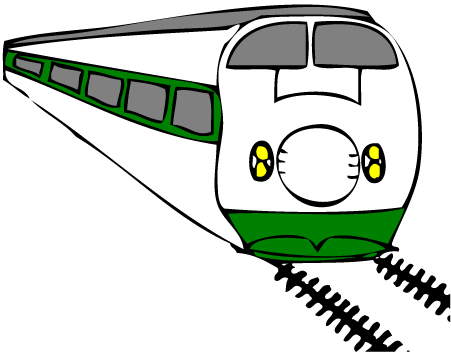 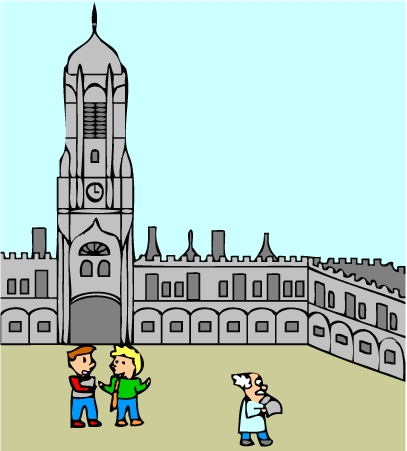 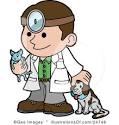 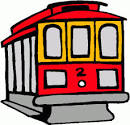 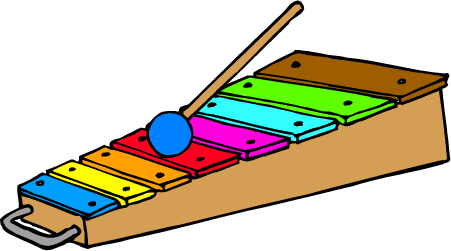 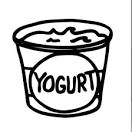 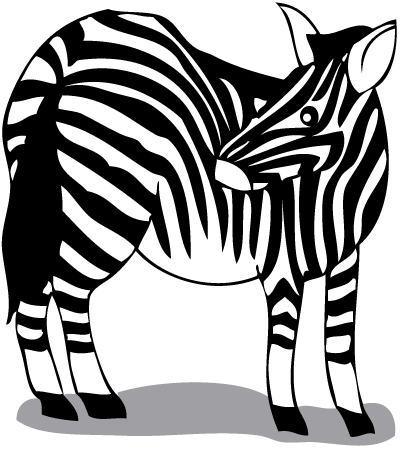 www.eegtimim.com 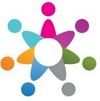 